 СПб НИУ ИТМОкафедра ИПМФизикаЛабораторная работа № 1ОПРЕДЕЛЕНИЕ ПОСТОЯННОЙ РИДБЕРГАДЛЯ АТОМНОГО ВОДОРОДАРаботу выполнил:Студент II курсаГруппы № 2120Журавлев ВиталийСанкт-Петербург 2013 г.Цель работы:Получение численного значения постоянной Ридберга для атомного водорода из экспериментальных данных и его сравнение с рассчитанной теоретически.Теоритические основы:Серия Бальмера дается уравнениемТо есть,                                   (1)Из уравнения (1), отложив по вертикальной оси значения волновых чисел линий серии Бальмера, а по горизонтальной – соответственно значения , получаем прямую, угловой коэффициент (тангенс угла наклона) которой дает постоянную R, а точка пересечения прямой с осью ординат дает значение  (рис. 1).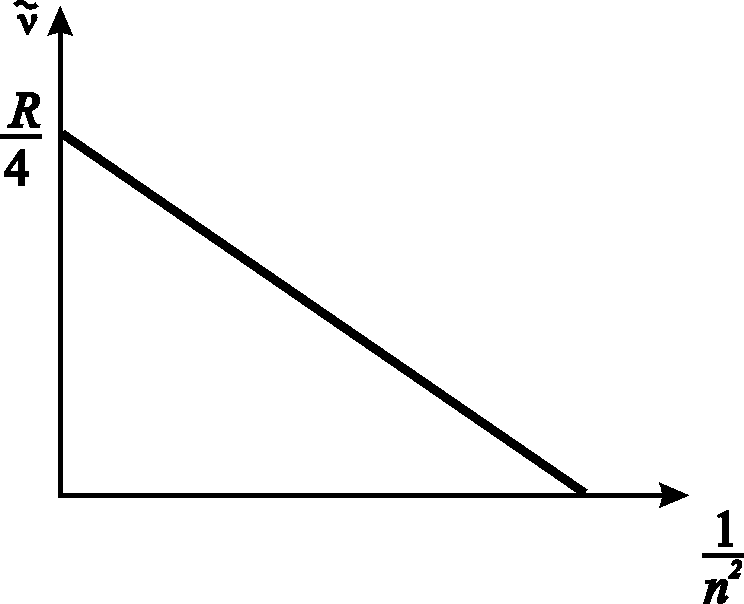 Для определения постоянной Ридберга нужно знать квантовые числа линий серии Бальмера атомного водорода. Длины волн (волновые числа) линий водорода определяются с помощью монохроматора (спектрометра).Изучаемый спектр сравнивается с линейчатым спектром, длины волн которого известны. По спектру известного газа (в данном случае по спектру паров ртути, изображенному на рис. 5), можно построить градуировочную кривую монохроматора, по которой затем определить длины волн излучения атомного водорода.Обработка результатов:Градуировочная кривая 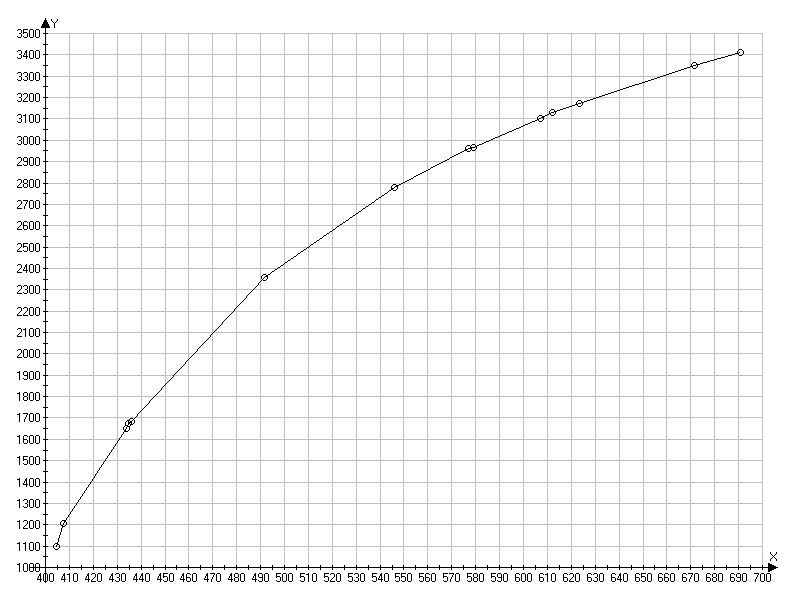 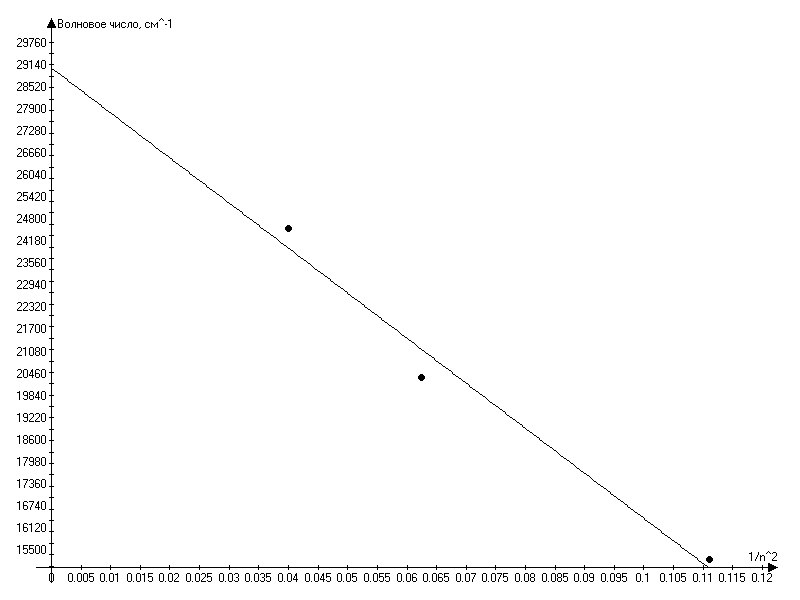 Уравнение аппроксимирующей прямой:y = -126547.28*x+29028.73Расчеты: Теоретическое значение постоянной Ридберга для водорода:−1Энергия ионизации атома водорода  эв.1) По угловому коэффициенту кривой:2) По точке пересечения с осью Оу:при х = 0,    , следовательноR/4 = 29028,73;-1Расчет погрешности:
еор== погрешности:
              1) По угловому коэффициенту кривой:2) По угловому коэффициенту кривой:Вывод:В ходе лабораторной работы было рассчитано численное значение постоянной Ридберга для атомного водорода из экспериментальных данных и его сравнено со значением, рассчитанным теоретически. Погрешности получились достаточно малыми и вызваны погрешностью в вычислениях.λ690.7671.7623.4612.3607.2579.0576.9m3413335231723129310429672962λ546.0491.6435.9434.7433.9407.7404.6m2778235616841676765212081100M’1M’2M’3Цвет линиикрасныйголубойфиолетовыйm330223121170λ,нм657492408, cm-115220,720325,224509,8n3451/n20,11100,06250,04